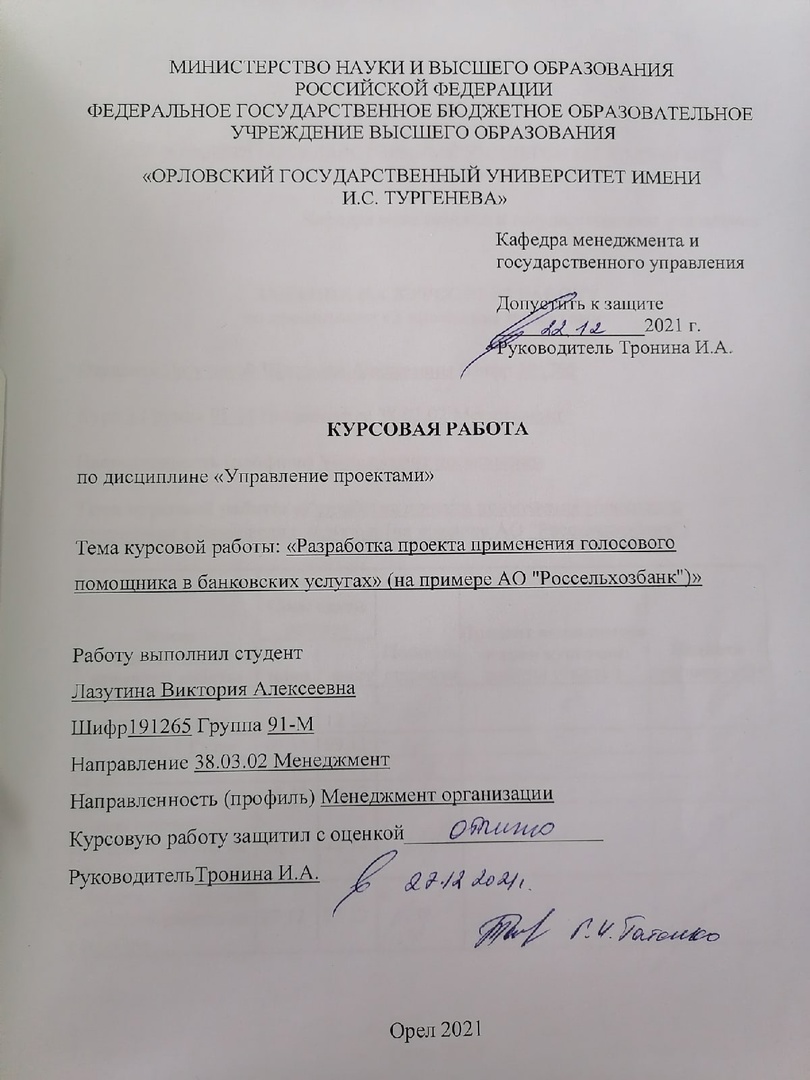 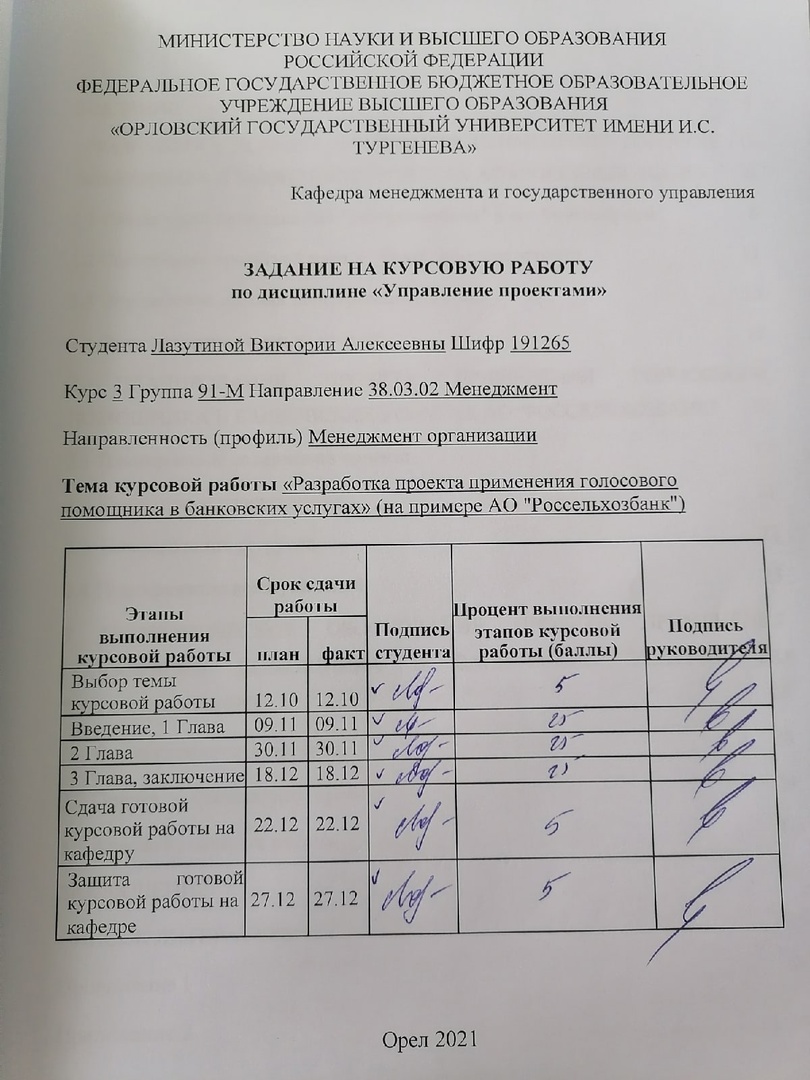 СОДЕРЖАНИЕВВЕДЕНИЕРазвитие технологий способствует активному внедрению искусственного интеллекта в повседневную жизнь. Голосовые помощники являются ярким примером данных систем, они могут интегрироваться в различные интеллектуальные системы и делать взаимодействие человека с компьютера более удобным. Голосовой помощник – это программа, преобразующая голосовые команды в программный код, сервис на основе искусственного интеллекта, который распознает речь человека и выполняет определенные действия в ответ на голосовую команду.Банковский сектор считается самым перспективным, ведь в нем приходится собирать много информации и отвечать на однотипные вопросы. Банковская сфера активнее всего внедряет цифровых ассистентов, так как банки отдают предпочтение современным ИТ-решениям для улучшения пользовательского опыта и освобождения сотрудников от рутины, автоматизации стандартных запросов и быстрого поиска ответа пользователя в максимально сжатый срок, чтобы сберечь время клиента.Значимость голосовых помощников доказывает необходимость разработки проекта применения голосового помощника в банковских услугах как наиболее важного аспекта функционирования банка, способствуя выявлению различных возможностей улучшения качества обслуживания и экономии времени, и позволяя снизить нагрузку на операторов, а также повысить лояльность клиентов. Все вышесказанное подтверждает актуальность и выбор темы курсовой работы. В банках в перспективе планируется решить ряд масштабных задач в части автоматизации процессов обслуживания через IVR, повышения уровня безопасности, в том числе через внедрение биометрии, развитие систем анализа и синтеза речи, искусственного интеллекта, а также будут совершенствоваться технологии синтеза речи.Курсовая работа состоит из введения, основной части, заключения и списка литературы. Основная часть курсовой работы включает три главы. В первой главе дается общая характеристика объекта исследования и его бизнес-среды, содержание проектной идеи и образа продукта проекта, а также информация, касающаяся состава заинтересованных лиц и формирования команды проекта. Во второй главе курсовой работы определяется структура декомпозиции работ, плановых (расчетных) сроков выполнения работ проекта и проекта в целом, производится планирование ресурсов и коммуникаций. В третьей главе курсовой работы осуществляется экономическое обоснование проекта через оценку его стоимости, критериев эффективности и рисковой составляющей.Целью курсовой работы является разработка проекта применения голосового помощника в банковских услугах. В соответствии с поставленной целью необходимо решить следующие задачи:- рассмотреть общую характеристику объекта исследования и его бизнес-среды;- проработать проектную идею применения голосового помощника в банковских услугах и описать образ продукта проекта;- определить состав заинтересованных лиц проекта;- сформировать команду проекта;- произвести планирование проекта;- оценить стоимость проекта;- произвести оценку эффективности проекта;- проанализировать риски проекта.Объект исследования – АО «Россельхозбанк»Предметом исследования является проект применения голосового помощника в банковских услугах.Методика исследования – анализ и моделирование.Практическая направленность разработанного голосового помощника может быть подтверждена путём его внедрения в деятельность банка. 1 РАЗРАБОТКА КОНЦЕПЦИИ ПРОЕКТА ПРИМЕНЕНИЯ ГОЛОСОВОГО ПОМОЩНИКА В БАНКОВСКИХ УСЛУГАХ АО «РОССЕЛЬХОЗБАНК»Общая характеристика АО "Россельхозбанк" и его бизнес-средыАкционерное общество «Российский Сельскохозяйственный банк» входит в число крупнейших банков страны и лидирует среди кредиторов агропромышленного комплекса России, располагая третьей по величине филиальной сетью. Банк активно кредитует животноводство, растениеводство, приобретение сельхозтехники под ее залог, а также оказывает серьезную помощь развитию малого агробизнеса.Миссией банка является реализация функций рыночного инструмента государственной поддержки в отраслях и сегментах экономики, в том числе агропромышленного, лесопромышленного и рыбохозяйственного комплексов, содействие функционированию и формированию национальной кредитно-финансовой системы, эффективное и комплексное удовлетворение спроса населения и бизнеса в качественных банковских и финансовых продуктах [8].Для выполнения миссии Банка потребуется достижение следующих стратегических целей:- обеспечение лидирующей позиции в кредитовании и обслуживании АПК и смежных отраслей, включая увеличение рыночной доли в кредитовании сезонных работ и проектном финансировании;- диверсификация источников дохода путем укрепления позиций Банка в кредитовании и обслуживании приоритетных отраслей и сегментов экономики Российской Федерации и населения;- укрепление позиций Банка как эффективного, надежного и высокотехнологичного финансового института.Доверие к Банку и его репутация – условие реализации его миссии и целей. В свою очередь, следование принципам корпоративной этики поможет работникам поддерживать высокую репутацию Банка. Следовательно, при взаимодействии с заинтересованными сторонами Банк руководствуется следующими принципами:Уважение – взаимное уважение и соблюдение прав, религиозных предпочтений  и интересов, особенностей клиентов, партнёров, работников Банка в рамках законодательства РФ и внутренних документов Банка.Ориентация на клиента – индивидуальный подход к каждому деловому партнёру и клиенту Банка. Честность – достоверность информации, предоставляемой работниками друг другу, клиентам и деловым партнёрам Банка. Ответственность – добросовестное выполнение работниками своих трудовых обязанностей. Инициативность – участие каждого работника в развитии БанкаЭффективность – выполнение установленных обязанностей и достижение оптимального результата при минимальных затратах ресурсов Банка. Приверженность правилам здорового образа жизни – соблюдение норм здорового образа жизни, позволяющих обеспечить исполнение работником своих должностных обязанностей с наиболее полной отдачей.Сеть банка выглядит следующим образом:66 региональных филиалов и более 1200 внутренних структурных подразделений во всех регионах страны;5 представительств Банка открыты в Республиках Беларусь, Казахстан, Азербайджан, Армении, в Китайской Народной Республике;широкая корреспондентская сеть, насчитывающая более 120 иностранных банков – партнеров;2 крупные дочерние структуры: ООО «Торговый дом «Агроторг» и ЗАО «АГРОкредит-информ»;при участии капитала Банка в 2011 году создана страховая компания ЗАО СК «РСХБ-Страхование», а в 2012 году управляющая компания ООО «РСХБ Управление Активами».Банк является ключевым участником Госпрограммы развития АПК, а также принимает участие в реализации приоритетных национальных проектов, таких как:- Государственная программа развития сельского хозяйства и регулирования рынков сельскохозяйственной продукции, сырья и продовольствия;- Национальный проект «Международная кооперация и экспорт»;- Национальный проект «Малое и среднее предпринимательство и поддержка индивидуальной предпринимательской инициативы»;Национальный проект «Жилье и городская среда».Банк содействует развитию экспорта сельскохозяйственной продукции посредством специализированной продуктовой линейки, включающей и расчетные операции, и валютный контроль, и торговое финансирование. 25% всей поставляемой на экспорт сельхозпродукции России на конец 2020 года приходилось на клиентов «Россельхозбанка».Также одним из ключевых направлений деятельности Банка считается поддержка фермерства, включающая предоставление организациям, которые заняты в АПК, специализированных банковских продуктов и финансовых сервисов и создание инструментов для продвижения фермерской продукции, развития сельского туризма и субсидирование образовательных программ, подготовку молодых специалистов для сельского хозяйства.Банк уделяет особую заинтересованность развитию системы управления рисками. Помимо обязательного соблюдения норм при управлении рисками, Банк использует наилучшие практики и консервативный подход и применяет возможности рынка страхования и перестрахования. Банк реализовывает программу по повышению эффективности региональной сети, которая ориентирована на гарантирование результативной деятельности региональных подразделений. С целью предоставления высококачественного обслуживания потребителей Банк вводит линейку форматов. Стремительным развитием дистанционных каналов обслуживания с помощью интернет-банкинга и контакт-центра, сайта Банка и вместе с тем развитием точек прямых каналов гарантируется увеличение сети точек доступа.Россельхозбанк занимается развитием региональной сети, каналов продаж и обслуживания, крупного и среднего бизнесов, малого и микробизнеса, а также розничного. Происходит укрепление позиций Банка как высокотехнологичного, надежного и эффективного финансового института и обеспечение лидирующей позиции в кредитовании и обслуживании АПК и смежных отраслей.Для оценки внешней среды проведем PEST-анализ в таблице 1.Таблица 1 - Факторы для PEST-анализа АО «Россельхозбанк»Таким образом, деятельность АО «Россельхозбанк» подвергается  значительному влиянию факторов внешней среды.Поставщиками, с которыми работает АО «Россельхозбанк», являются физические и юридические лица. Ключевым поставщиком средств для кредитных организаций являются клиенты-вкладчики. Потребителями банковских услуг являются клиенты-заемщики. Основными потребителями услуг АО «Россельхозбанк» являются частные лица и юридические лица - предприятия сельскохозяйственного комплекса.Основными конкурентами АО «Россельхозбанк» на рынке корпоративного кредитования являются Сбербанк, Банк ВТБ, АЛЬФА-БАНК, Газпромбанк, а также ряд региональных банков.Представим результаты анализа АО «Россельхозбанк» в таблице 2, выявив его сильные и слабые стороны, а также возможности и угрозы.Таблица 2 – Результаты анализа факторов внешней и внутренние среды АО «Россельхозбанк»Таким образом,  АО «Россельхозбанк» имеет большое количество сильных сторон, а именно развитую систему наставничества, высокую квалификацию персонала и достаточно развитую сеть филиалов. Слабые стороны значительного воздействия на эффективность деятельности банка не оказывают, но заметна тенденция консервативности в отношении обслуживания клиентов.1.2 Содержание проектной идеи и образа продукта проектаРазработаем паспорт проекта по следующим направлениям и представим в таблице 3.Таблица 3 – Паспорт проектаПродолжение таблицы 3Проработаем видение продукта проекта (образ продукта) по следующим вопросам:1) Что является продуктом проекта? Это голосовой помощник с уникальными функциями.2) Кто будет использовать/ покупать продукт? Для какой целевой аудитории разрабатывается продукт?Клиенты Россельхозбанка. В основном это люди в возрасте от 18 до 75 лет.3) Зачем разрабатывать продукт? Какие нужды пользователей продукт удовлетворяет? Какую приносит пользу?Позволяет снизить нагрузку на операторов, повысить качество и скорость обслуживания клиентов. А также клиенты экономят своё время, ведь могут пользоваться им без ожидания ответа оператора в любое время [2].4) Каковы ключевые характеристики продукта, которые принесут обозначенную пользу и сделают продукт успешным? Какими свойствами должен обладать продукт, чтобы удовлетворить целевую аудиторию?Голосовой помощник обладает уникальными навыками, функциями и характером, обучен пониманию запросов.Таким образом, мы проработали проектную идею применения голосового помощника в банковских услугах и описали образ продукта проекта, а именно прописали информацию о команде проекта, определили цель и задачи проекта, целевую аудиторию и партнерские отношения. Также мы подробно описали этапы проекта, его период реализации и проанализировали планируемые результаты.1.3 Определение состава заинтересованных лицОпределим группу лиц, относящуюся к заинтересованной в продукте проекта и выделим их интересы и потребности в таблице 4.Таблица 4 - Заинтересованные в проекте лица, их интересы и предпочтенияИсходя из вышепредставленных данных, построим «Матрицу заинтересованных лиц» (рисунок 1). Значение «влияния» и «интереса» представим в диапазоне от 0 до 3, где 0 – минимальное значение, а 3 – максимальное. Затем сопоставим влияние и интерес каждого заинтересованного лица и внесем на график. Наибольший интерес и влияние имеет руководитель проекта, затем команда проекта, следом сотрудники банка. Клиенты имеют интерес, но их влияние незначительно. Директор банка, также как и руководитель проекта, имеет максимальный интерес, но в силу своего круга обязанностей и полномочий его влияние невелико.Рисунок  1 - Матрица заинтересованных лицРассмотрим требования заинтересованных сторон в таблице 5. Таблица 5 – Требования заинтересованных сторон проектаТаким образом, мы определили заинтересованную группу лиц и прианализировали их потребности, интересы и требования, а также составили матрицу заинтересованных лиц. Выявленные данные помогут нам снизить риски и не допустить ошибок в проектировании. 1.4 Формирование команды проектаРуководителем проекта выступает директор департамента информационных технологий Россельхозбанка. Он назначает сотрудников на ключевые посты и формирует зоны ответственности и полномочий команды проекта, а также осуществляет управление командой проекта [4].Командой проекта являются:1)	Руководитель продукта;2)	Менеджер продукта;3)	Продуктовый аналитик;4)	Продуктовый дизайнер;5)	Редактор;6)	Разработчик навыков;7)	Тестировщик;8)	Менеджер по клиентскому качеству.Представим функции и роли участников проекта в таблице 6.Таблица 6 – Функции и роли участников проектаПродолжение таблицы 6Таким образом, результаты анализа деятельности Россельхозбанка позволили сделать вывод, что он обладает широкой филиальной сетью, поддерживает высокую репутацию и является ключевым участником Госпрограммы развития АПК. Данный проект направлен на совершенствование нынешнего голосового помощника, что необходимо для повышения конкурентоспособности банка и лояльности клиентов. Целью проекта выступает расширение области применения голосового помощника в банковских услугах. Проект ориентирован на большое число стейкхолдеров, которые заинтересованы в надежном и качественном голосовом помощнике. Предполагаемые участники проекта наделены четко сформулированными функциями и ролями, что говорит о компетентности команды и, следовательно, успехе проекта.2 ПЛАНИРОВАНИЕ ПРОЕКТА ПРИМЕНЕНИЯ ГОЛОСОВОГО ПОМОЩНИКА В БАНКОВСКИХ УСЛУГАХ АО «РОССЕЛЬХОЗБАНК» 2.1 Планирование содержания проектаДля начала определим структуру декомпозиции работ  (СДР) на отдельные работы:1.	Изучить бизнес-процессы банка, стратегию и провести анализ конкурентов (Тинькофф Банк - голосовой ассистент Олег, СберБанк - виртуальные ассистенты Салют: Сбер, Джой и Афина.2. Разработка демоверсии голосового помощника:- Концепция и создание искусственного интеллекта для понимания естественного языка (выгрузка логов диалогов, изучение документации и баз знаний, изучение бизнес-процессов);- Разработка приложения (создание интерфейса: кнопки, текстовые поля, флажки, переключатели и другие элементы);- Добавление функциональности распознавания и синтеза речи (фактическое распознавание произносимых отдельных слов, обработка и удаление фонового шума, нормализация текста, синтез спектрограммы из текста, синтез аудиоданных из спектрограммы) [3];- Тестирование внутри компании (изучение логов, проверка отклика систем, обновление скриптов).3. Разработка рабочей версии голосового помощника:- Добавление характера и информации о персонаже и его полезности (сделать голосового помощника более приятным и интеллигентным, прописать, как он шутит, относится к клиентам и к их деньгам) [10];- Подготовка экосистемы, а именно реакции на команды, вызов отдельных навыков, обработка тупиковых ситуаций (изучить контекст и понять, что пользователь захочет в конкретной ситуации);- Интеграция помощника в мобильном приложении;- Запуск различных тем запросов со сценариями действий по ним (диалоги реальных операторов в банке, которые превращаются в набор данных для нейросети) [5];- Добавление базовых навыков (совершать денежные переводы и оплачивать мобильный телефон, показывать доходы и расходы клиента, консультировать по банковским вопросам, оплачивать кредитную карту, регистрировать заявления о страховом событии для владельцев полисов ОСАГО и КАСКО, заказывать и отправлять на почту электронные документы);- Тестирование внутри компании и на выборке клиентов.4. Завершение конечной версии голосового помощника:- Выбор лучшего голоса и записи;- Расширение тематики беседы – создание полноценной «болталки» (общение на свободные темы и возможность давать небанальные финансовые советы);- Обучение помощника пониманию новых запросов (оценивать согласие человека при помощи таких фраз, как «да, все верно», «правильно, вы поняли», «точно, это так», «ага, именно об этом я говорил», и действовать согласно заложенному плану действий);- Добавление функций – рекомендации от помощника, опросы и сбор данных [11];- Проведение интеграции с системами клиента (оперативная обработка заявок, автоматическое уведомление менеджеру о новых заявках, хранение всей информации о клиентах в едином цифровом пространстве);-  Добавление уникальных навыков (делать покупки — заказывать фермерские продукты, подарки и сувениры в приложении «Своё родное», а также ознакомиться с всевозможными экскурсиями, сезонными мероприятиями, мастер-классами, дегустациями, ярмарками и при желании забронировать их).  Также представим декомпозицию работ в виде схемы на рисунке 2. Рисунок 2 – Схема декомпозиции работ проектаДалее рассмотрим план управления проектом в таблице 7.Таблица 7 – План управления проектомПродолжение таблицы 7 Продолжение таблицы 7 Сформированный план управления проектом позволит сравнить нынешний голосовой помощник Россельхозбанка и усовершенствованный и понять, успешный ли проект. Также план включает в себя задачи проекта, которые нужно решить и границы, за которые не следует выходить. Далее мы можем увидеть сопутствующие мероприятия, такие как оценка рисков проекта, организация коммуникаций внутри команды, запуск рекламы. Кроме того, план управления проектом включает список необходимых ресурсов и стоимость проекта. То есть данный план описывает действия проекта, инструменты и методы, которые будут использоваться для достижения цели, изложенной в паспорте проекта, что значительно облегчит дальнейший ход проекта.2.2 Календарное планированиеОпределим плановые (расчетные) сроки выполнения работ проекта и проекта в целом (календарное планирование), используя графический метод для составления календарного плана (расписания) проекта: диаграмму Ганта и сетевой графикк с использованием компьютерной программы OpenProj.Представим календарный план-график с помощью сетевого графика (рисунок 3). 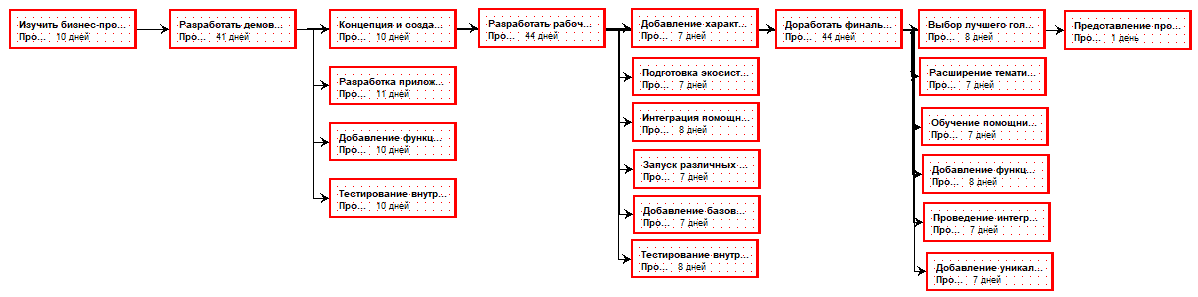 Рисунок 3 – Сетевой график проектаКак видим, такой график определяет последовательность работ слева направо и позволяет указать связи между ними в виде стрелок, а также оценивает длительность работ в днях.Представим календарный план-график с помощью диаграммы Ганта (рисунок 4). 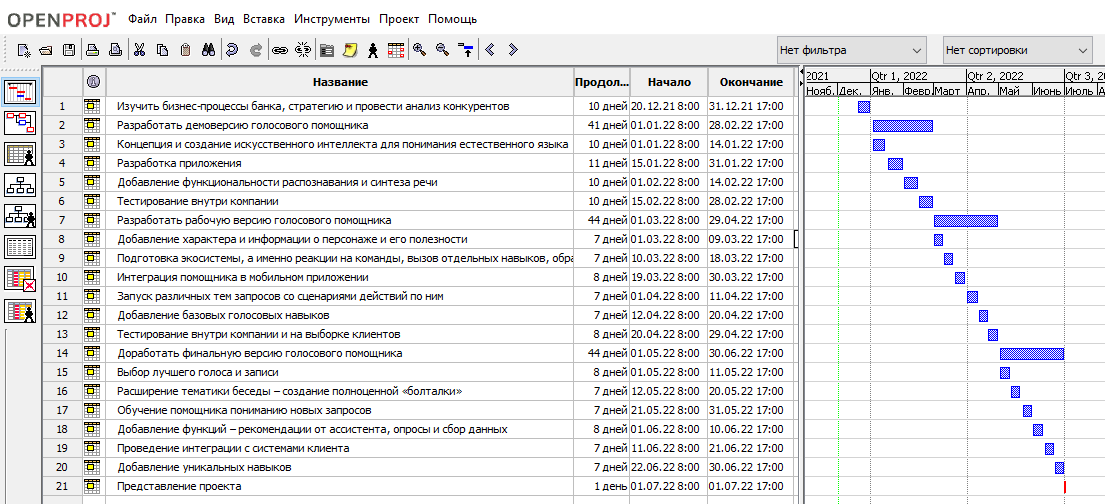 Рисунок 4 – Диаграмма Ганта проектаИз рисунка мы видим, что в первых двух столбцах указывается порядковый номер и название выполняемой работы в порядке её исполнения. Далее указана продолжительность работы в днях. И в последних двух столбцах отмечается начало и окончание каждого вида работ, и их распределение по месяцам.Таким образом, календарный план – график позволяет нам определить оптимальный порядок выполнения работ, установить сроки завершения каждого этапа работ и упростить контроль работ.2.3  Планирование ресурсовПри планировании проекта выделим следующие ресурсы: - технологические (ПК, системное ПО, прикладное ПО, периферийные устройства ввода и вывода (клавиатура, мышь, принтер, сканер, монитор), проекционные аппараты, сетевое оборудование (WIFI роутер), запоминающие устройства (флеш-диски, оперативная память);- трудовые (IT-специалисты департамента информационных технологий Россельхозбанка, а именно руководитель продукта, менеджер продукта, продуктовый аналитик, продуктовый дизайнер, редактор, разработчик навыков, тестировщик, менеджер по клиентскому качеству).Материальные ресурсы в силу специфики проекта отсутствуют.Для каждой работы проекта определим необходимые ресурсы и сформируем таблицу потребления ресурсов (таблица 8). Таблица 8 - Потребность проекта в ресурсахПродолжение таблицы 8Продолжение таблицы 8Таким образом, проект рассчитан на 1120 часов и требует ответственности, высокого профессионализма и компетентности от всех участников проекта и большого количества технологических ресурсов, в частности современной компьютерной техники, на которой будет удобно и комфортно работать. 2.4 Планирование коммуникацийПри планировании коммуникаций построим информационно-технологическую модель (матрицу коммуникаций), которая отображает коммуникационные связи между участниками проекта и их информационные потребности (таблица 9).Таблица  9 – Матрица коммуникацийТаким образом, проект применения голосового помощника в банковских услугах включает как прямые (личные встречи), так и опосредованные коммуникации (конференция в zoom, e-mail). Сделанные разработки позволят расширить функции нынешнего голосового помощника Россельхозбанка и добавить уникальные возможности, связанные с онлайн-платформами «Своё родное» и «Своё жилье». Границами проекта выступает временной промежуток январь-июнь 2022 года. Проект рассчитан на 1120 часов и требует закупки современного компьютерного оборудования. Также он включает в себя такие коммуникации, как личные встречи, конференции в zoom и E-mail.3 ЭКОНОМИЧЕСКОЕ ОБОСНОВАНИЕ ПРОЕКТА ПРИМЕНЕНИЯ ГОЛОСОВОГО ПОМОЩНИКА В БАНКОВСКИХ УСЛУГАХ АО "РОССЕЛЬХОЗБАНК"3.1 Оценка стоимости проектаДля оценки стоимости проекта применения голосового помощника в банковских услугах АО "Россельхозбанк" сформируем смету – документ, содержащий обоснование и расчет стоимости проекта. Все необходимые статьи затрат по проекту сведем в таблицу 10.Таблица 10 - Смета затрат на реализацию проектаТаким образом, проект применения голосового помощника в банковских услугах АО «Россельхозбанк» обойдется в 2 741 379 рублей. Основная часть идет на оплату труда персоналу (2 310 000 руб.). Закупку современного компьютерного оборудования можно сделать в магазине Мвидео и Яндекс.Маркет. Выгодный интернет тариф следует оплатить у самого популярного интернет-провайдера в Орле - Ростелеком.  Подробная стоимость компьютерного оборудования и интернета обоснована в Приложении 1. Реклама на 7 дней по 5 выходов в день с 15-секундным роликом обойдется в 118 125 руб., что представлено в Приложении 2.3.2 Оценка эффективности проектаОценим эффективность проекта применения голосового помощника в банковских услугах АО «Россельхозбанк». Социальная эффективность проекта проявляется в следующем:1. Снижение нагрузки на первой линии контакт-центра, высвобождение времени операторов Россельхозбанка на сложные вопросы и увеличение скорости ответа на звонки;2. Улучшение качества клиентского сервиса. Клиенты с помощью голосового помощника смогут:- совершать денежные переводы и оплачивать мобильный телефон;- видеть свои доходы и расходы;- получать консультацию по банковским вопросам;- оплачивать кредитную карту;- регистрировать заявления о страховом событии для владельцев полисов ОСАГО и КАСКО;- заказывать и отправлять на почту электронные документы — например, справку для визы в иностранные посольства;- просто общаться на свободные темы и получать небанальные финансовые советы;- делать покупки — заказывать фермерские продукты, подарки и сувениры в приложении «Своё родное», а также ознакомиться с экскурсиями, сезонными мероприятиями, мастер-классами, дегустациями, ярмарками и при желании забронировать их.Имиджевая эффективность проекта проявляется в следующем:1. Голосовой помощник помогает быстрее решить проблему, так как один робот может одновременно разговаривать с сотнями абонентов, и пользователи не тратят время на ожидание ответа. Соответственно, лояльность клиентов к бренду увеличивается и качество услуг растет.2. Воздействие на конкурентов, партнеров и инвесторов, привлечение внимания к банку.3. Вовлечение аудитории в контент сайта, то есть клиенты будут ознакомлены с онлайн-площадкой для покупки фермерской продукции по всей России «Своё родное», сайтом для поиска и покупки недвижимости, заказа услуг по строительству домов, ремонту и клинингу «Своё жилье».Для того, чтобы в полной мере оценить эффективность проекта, мы провели опрос среди клиентов Россельхозбанка, в котором поучаствовали 100 человек. Был задан вопрос «На сколько вы оцениваете работу усовершенствованного голосового помощника?». Оценить нужно было по 10 балльной шкале: где «1» совершенно не нравится, «10» в полной степени нравится. Результаты опроса представлены на рисунке 5. Рисунок 5 – Результаты опроса оценки эффективности голосового помощника РоссельхозбанкаТаким образом, на рисунке видно, что большинство клиентов (53) оценили голосовой помощник на 8 баллов, 21 клиент поставил 9 баллов, 10 человек оценили на 10 баллов,  менее 8 баллов продукт оценили 16 человек, что говорит о том, что голосовой помощник с такими функциями очень нужен как банку, так и клиентам.Исходя из вышесказанного, можно сделать вывод, что АО «Россельхозбанк» улучшит свой имидж и приобретет все большую популярность среди клиентов и партнеров. Использование голосового помощника позволяет банку более гибко реагировать на увеличение количества обращений и обрабатывать больший объем, не повышая нагрузку на людей, а также сократить расходы на содержание штата операторов первой линии, отвечающих на самые простые вопросы, так как они теперь включаются в диалог только для решения более сложных проблем. 3.3 Анализ проектных рисковПроведем качественный анализ рисков, который предполагает выявление причин или источников их возникновения и описание характера воздействия рисков на проект. Проанализируем следующие виды риска: рыночный, операционный, финансовый, правовой, кадровый, материально-технический и представим в таблице 11.Таблица 11 – Перечень рисков проектаПродолжение таблицы 10Таким образом, в данной главе мы оценили стоимость проекта и получили, что он обойдется в 2 741 379 рублей, где основная часть идет на оплату труда персоналу. Социальная эффективность проекта проявляется в высвобождении времени операторов Россельхозбанка на сложные вопросы, увеличении скорости ответа на звонки и улучшении качества клиентского сервиса. Имиджевая эффективность проекта проявляется в увеличении лояльности клиентов к бренду и росту качества услуги, воздействии на конкурентов, партнеров и инвесторов и вовлечении клиентов в онлайн-площадки «Своё родное» и «Своё жилье». Анализ проектных рисков показал, что влияние оказывают рыночный, операционный, финансовый, правовой, кадровый и материально-технологический виды рисков. В целом, данный проект применения голосового помощника в банковских услугах окажет положительное влияние, как на клиентов, так и на банк и его можно рекомендовать к реализации.ЗАКЛЮЧЕНИЕВ результате выполнения курсовой работы на примере АО «Россельхозбанк» был разработан проект применения голосового помощника в банковских услугах и в соответствии с целью решены поставленные задачи.В первой главе курсовой работы дана общая характеристика АО "Россельхозбанк" и его бизнес-среды. Анализ показал, что Россельхозбанк занимается развитием региональной сети, каналов продаж и обслуживания, крупного и среднего бизнесов, малого и микробизнеса, а также розничного бизнеса и имеет большое количество сильных сторон, а именно развитую систему наставничества, высокую квалификацию персонала и достаточно развитую сеть филиалов. Также рассмотрено содержание проектной идеи и образа продукта проекта, что говорит о том, что голосовой помощник должен выявить потребности клиентов и повысить качество и скорость их обслуживания, снизить нагрузку на операторов и повысить лояльность клиентов. Затем построена «Матрица заинтересованных лиц», указывающая на то, что в данном проекте заинтересовано большое количество людей и всем нужен надежный, качественный, безопасный голосовой помощник с уникальными функциями.  Участники проекта обладают определенными функциями и ролями, что указывает на высокий профессионализм всей команды. Во второй главе осуществлено планирование проекта применения голосового помощника в банковских услугах, так как нынешний голосовой помощник Россельхозбанка обладает малым функционалом и нуждается в совершенствовании для того, чтобы сделать банк более конкурентоспособным. Проект реализуется в 3 этапа, рассчитан на полгода и его представление планируется в июле 2022 года. На проект потребуется 1120 часов, ответственность и высокий профессионализм команды и большое количество технологических ресурсов, в частности компьютерной техники. Также проект включает как прямые коммуникации (личные встречи), так и опосредованные (конференция в zoom, e-mail). В третьей главе представлено экономическое обоснование проекта применения голосового помощника в банковских услугах АО "Россельхозбанк". Сформированная смета говорит о том, что проект обойдется в 2 741 379 рублей. Социальная эффективность проекта проявляется в снижении нагрузки на первой линии контакт-центра, высвобождении времени операторов Россельхозбанка на сложные вопросы и увеличении скорости ответа на звонки, а также в улучшении качества клиентского сервиса при добавлении новых функций голосовому помощнику. Имиджевая эффективность проекта проявляется в увеличении лояльности клиентов к бренду и росту качества услуги, воздействии на конкурентов, партнеров и инвесторов и знакомстве клиентов с онлайн-площадками «Своё родное» и «Своё жилье». Анализ проектных рисков показал наличие таких рисков как рыночный, операционный, финансовый, правовой, кадровый и материально-технологический.Таким образом, данный проект можно рекомендовать к реализации, поскольку расчеты показали его экономическую целесообразность. С внедрением голосового помощника Россельхозбанк сможет выявлять потребности клиентов, информировать их о новых услугах, повысить качество и скорость обслуживания клиентов, обеспечить рост лояльности клиентов, снизить нагрузку на операторов, улучшить имидж и приобрести большую популярность среди клиентов и партнеров.СПИСОК ЛИТЕРАТУРЫ1. Анатомия бота: как работают и из чего состоят современные голосовые технологии [Электронный ресурс]. - Режим доступа: https://rb.ru/opinion/anatomiya-bota/2. Бахтин И. В. Руководство по выбору лучшего программного обеспечения для управления проектами / И. В. Бахтин // Научный электронный журнал Меридиан. – 2020. – № 7(41). – С. 60-62. — URL: https://www.elibrary.ru/item.asp?id=424039433. Балдин К.В. Информационные технологии в менеджменте / К.В. Балдин. - М.: Academia, 2018. - 203 c. — URL: https://www.academia-moscow.ru/ftp_share/_books/fragments/fragment_16145.pdf4. Вейнберг Р. Р. Применение стандартов управления проектами в ИТ-индустрии: PRINCE2 и PMBоK / Р. Р. Вейнберг, Н. А. Моисеев, С. М. Сахарова // Вестник Российского экономического университета имени Г.В. Плеханова. – 2020. – № 1(109). – С. 56-66. — URL: https://www.elibrary.ru/item.asp?id=424079795. Как сделать голосовой помощник, который понравится пользователям [Электронный ресурс]. - Режим доступа: https://medium.com/usethics-doc/как-сделать-голосовой-помощник-который-понравится-пользователям-bf04d58cff7f6. Ким, Хелдман Управление проектами. Быстрый старт [Электронный ресурс] / Хелдман Ким; под редакцией С.И. Неизвестный; перевод Ю. Шпакова. - Саратов: Профобразование, 2017. - 352 c. - Режим доступа: http://www.iprbookshop.ru/63809.html7. Лебедева, Т. Н. Методы и средства управления проектами [Электронный ресурс]: учебно-методическое пособие / Т. Н. Лебедева, Л. С. Носова. — Челябинск : Южно-Уральский институт управления и экономики, 2017. — 79 c. - Режим доступа: http://www.iprbookshop.ru/81304.html8. Официальный сайт АО «Россельхозбанк» [Электронный ресурс]. - Режим доступа: https://www.rshb.ru/9. Поташева, Г. А. Управление проектами (проектный менеджмент) : учебное пособие / Г.А. Поташева. – Москва : ИНФРА-М, 2020. – 224 с. — URL: https://www.elibrary.ru/item.asp?id=2556364110. Светлов, Н.М. Информационные технологии управления проектами: Учебное пособие / Н.М. Светлов, Г.Н. Светлова. - М.: Инфра-М, 2018. - 192 c.11. Скотчер, Э. Блистательный Agile. Гибкое управление проектами с помощью Agile, Scrum и Kanban / Э. Скотчер. - СПб.: Питер, 2019. - 304 c.12. Тихомирова, О.Г. Управление проектами: практикум: Учебное пособие / О.Г. Тихомирова. - М.: Инфра-М, 2016. - 320 c.Приложение 1Обоснование затрат на проект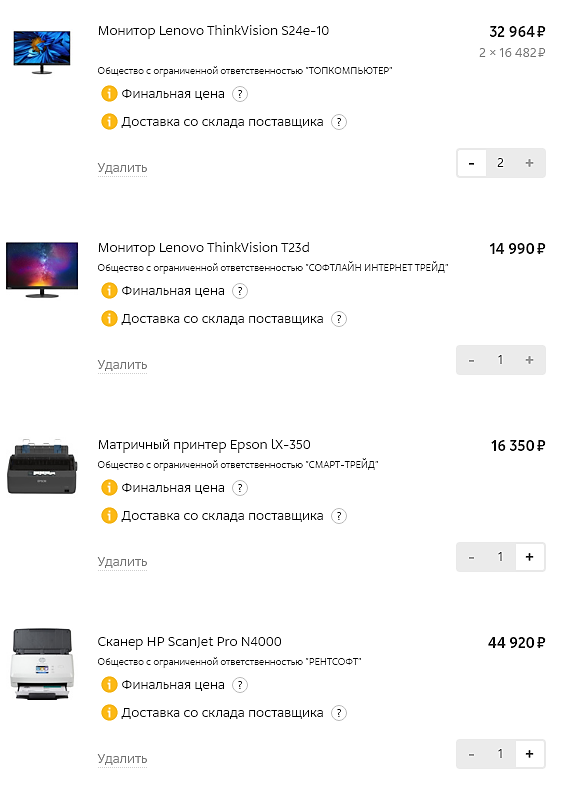 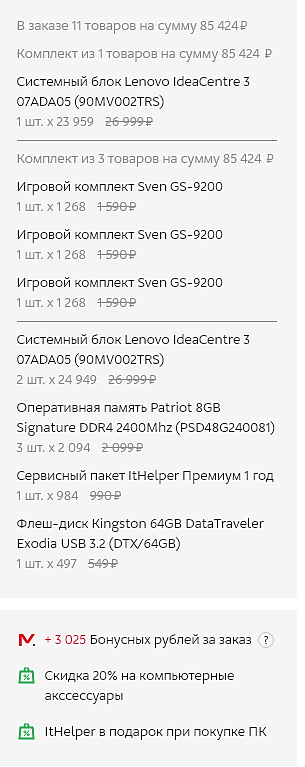 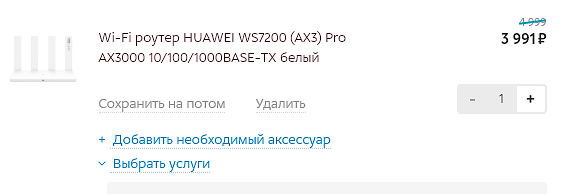 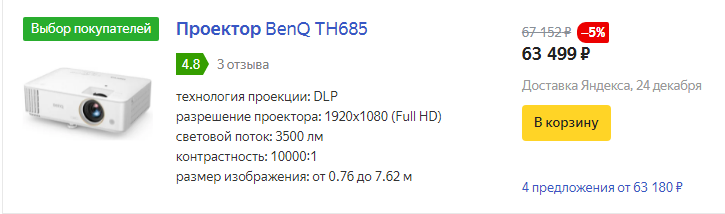 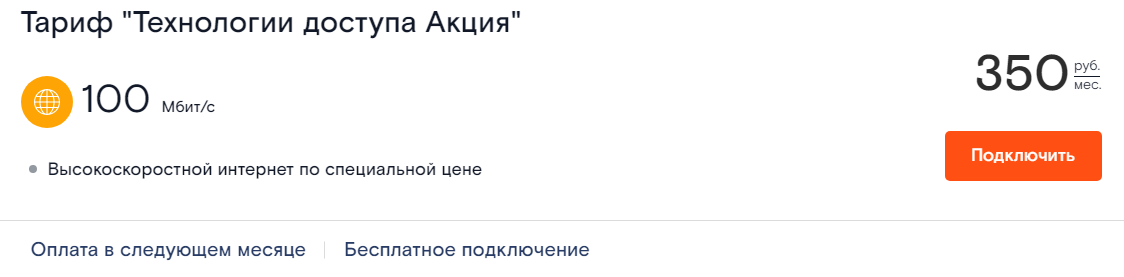 Приложение 2Затраты на рекламу в проекте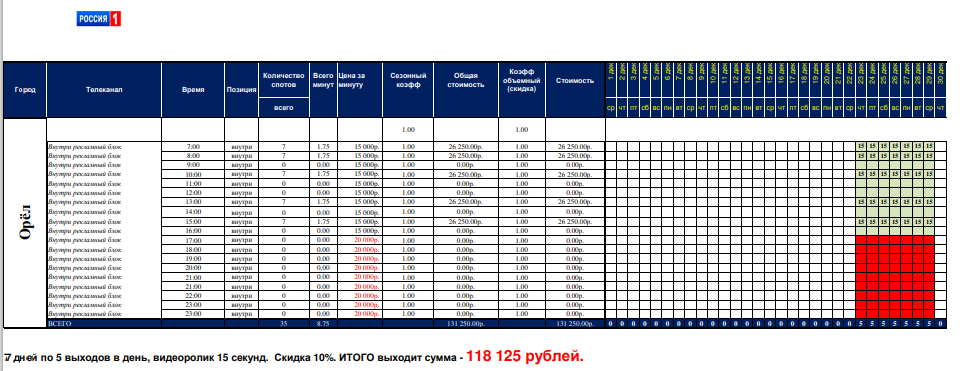 Политические факторы (P)Экономические факторы (Е)- Ужесточение законодательства в сфере банковского обслуживания- Ужесточение государственного контроля за деятельностью банка- Государственное регулирование конкуренции- Уровень инфляции - Изменение налоговой политики- Учетная ставка Банка РоссииСоциальные факторы (S)Технологические факторы (T)- Изменение структуры расходов и доходов- Тенденции образа жизни- Потребительские предпочтения- Появление новых технологий- Информация и коммуникации, влияние интернета- Инновационные тенденцииСильные стороныСлабые стороны- высокий уровень доверия у клиентов банка;- широкая филиальная по всей стране;- сотрудничество с другими странами;- высокая квалификация и большой опыт работников;- наличие программ обучения по развитию личной эффективности;- развитая система наставничества;- системное взаимодействие с ведущими ВУЗами;- система дистанционного обучения с использованием Учебного портала Банка- консервативная система управления, значительное влияние государства;- большой размер комиссий;- отсутствие собственной базы для разработки современных высокотехнологичных учебных ресурсов;- нереализуемый в полной мере резерв кадровВозможностиУгрозы- увеличение доли на международном рынке;- развитие кредитных программ кредитования малообеспеченным слоям населения;- разработка более понятных и удобныхинтерфейсов в приложении для мобильныхустройств;- поддержание невысокого уровня процентных ставок по ипотеке;- развитие технологий и инноваций – новые формы и инструменты обучения и развития персонала;- внедрение смешанных форматов обучения- сокращение рентабельности операций;- мировой финансовый кризис;- появление сильных конкурентов на российском финансовом рынке;- падение темпов развития сельского хозяйства;- высокая стоимость работ по созданию современных высокотехнологичных учебных ресурсов с привлечение внешних провайдеров- внутренние ограничения    безопасности, препятствующие внедрению высокотехнологичных форм обученияНазвание проектаРазработка проекта применения голосового помощника в банковских услугах» (на примере АО "РоссельхозбанкРуководитель проектаДиректор департамента информационных технологий Россельхозбанка Николай УльяновИнформация о команде проекта1)	Руководитель продукта — отвечает за продукт в целом;2)	Менеджер продукта — отвечает за создание и поддержку навыков голосового помощника;3)	Продуктовый аналитик — оказывает помощь в работе с числовыми данными, принимает на их основе решение об аудитории;4)	Продуктовый дизайнер — создает сценарии навыков для голосового помощника и его визуал;5)	Редактор — пишет реплики, следит за соблюдением образа голосового помощника внутри навыков и на внешних площадках, помогает с промо;6)	Разработчик навыков — разрабатывает сценарии для голосового помощника;7)	Тестировщик — проводит тестирование и пишет тест-кейсы для автоматического тестирования;8)	Менеджер по клиентскому качеству — отслеживает проблемы пользователей в использовании голосового помощника и передает их на исправление.Цель и задачи проектаЦель проекта: расширить область применения голосового помощника в банковских услугах, используя его для разных тематик, сценариев разговора, внедрив в него различные механики взаимодействия с клиентами банка.Задачи проекта:1.	Изучить бизнес-процессы банка, стратегию и провести анализ конкурентов;2.	Разработать демоверсию голосового помощника;3.	Разработать рабочую версию голосового помощника;4.	Доработать финальную версию голосового помощника.Партнерские отношенияСтратегическое партнерство между конкурентами: Тинькофф Банк (голосовой ассистент Олег), СберБанк (виртуальные ассистенты Салют: Сбер, Джой и Афина).Целевая аудитория проектаКлиенты Россельхозбанка, в основном люди от 18 до 75 лет.Программа проектаЭтап 1. Разработка демоверсии голосового помощника: создание искусственного интеллекта для понимания естественного языка, разработка приложения, синтез речи, тестирование.Этап 2. Разработка рабочей версии голосового помощника: характер и информация о персонаже, подготовка экосистемы, интеграция помощника,  запуск тем запросов, базовые голосовые навыки, тестирование внутри компании.Этап 3. Завершение конечной версии голосового помощника: лучший голос, тематика беседы,  понимание новых запросов, добавление функций, интеграция с системами клиента, уникальные навыки [1].Период реализации1 этап – январь-февраль 2022 года;2 этап – март- апрель 2022 года;3 этап – май-июнь 2022 года;Представление проекта – июль 2022 года.Планируемые результаты проектаВыявить потребности клиентов и повысить качество и скорость их обслуживания, снизить нагрузку на операторов и повысить лояльность клиентов. Также голосовой помощник должен уметь совершать денежные переводы и оплачивать мобильный телефон, показывать доходы и расходы клиента, консультировать по банковским вопросам, оплачивать кредитную карту, регистрировать заявления о страховом событии для владельцев полисов ОСАГО и КАСКО, заказывать и отправлять на почту электронные документы — например, справку для визы в иностранные посольства, просто общаться на свободные темы и давать небанальные финансовые советы, делать покупки — заказывать еду в приложении «Своё родное»Финансирование проектаСобственные средства Россельхозбанка.Заинтересованные в проекте лицаИнтересыПотребности1. Директор банкаДостижение банком целевых показателейРост чистой прибылиРазвитие банкаПотребность прибыльности2. Руководитель проектаВыполнение проектаДальнейшее сотрудничествоПотребность в эффективностиПотребность развития3. Команда проектаДостижение цели и задач проектаКарьерный ростРост заработной платыСвоевременное предоставление необходимой информацииОпределение командной роли4. КлиентыУдобное приложениеБыстрое обслуживаниеДистанционное обслуживаниеКачество услугБезопасность услугНовые дополнительные продукты и услуги5. Сотрудники банкаСнижение нагрузкиСохранение рабочих местРост заработной платыСотрудничество в работеУдовлетворение от работыВознаграждениеСтейкхолдерТребования1. Директор банкаВысокое качество голосового помощника и сокращение расходов на обслуживание операторов2. Руководитель проектаВысокий профессионализм команды и не превышение сметы проекта3. Команда проектаСвоевременно выплаченная заработная плата и современное оборудование¸ на котором будет удобно работать4. КлиентыГолосовой помощник с понятной речью, качественным распознаванием команд и точными ответами5. Сотрудники банкаКруглосуточная работа и надежность голосового помощникаУчастникФункцияРольРуководитель проектаОбеспечивает работоспособность команды, где условия для взаимодействия имеют ключевое значение, организовывает коммуникации и офис команды, совещания и переговоры, стимулирует  персонал.управление проектом;поддержание существования команды проектаРуководитель продуктаОтвечает за продукт в целомуправление проектомМенеджер продуктаОтвечает за создание и поддержку навыков голосового помощникавыполнение работ проектаПродуктовый аналитикПомогает работать с числовыми данными и принимать на их основе решения об аудиториивыполнение работ проектаПродуктовый дизайнерСоздает сценарии навыков для голосового помощника и его визуалвыполнение работ проектаРедакторПишет реплики, следит за соблюдением образа голосового помощника внутри навыков и на внешних площадках, помогает с промовыполнение работ проектаРазработчик навыковРазрабатывает сценарии для голосового помощникавыполнение работ проектаТестировщикПроводит ручное тестирование и пишет тест-кейсы для автоматического тестированиявыполнение работ проектаМенеджер по клиентскому качествуОтслеживает проблемы пользователей в использовании голосового помощника и передает их на исправлениевыполнение работ проектаВопросОтветВ чем проблема, которую нужно решить, или Нынешний голосовой помощник Россельхозбанка обладает малым функционалом. Он может только сообщить информацию по кредитам, вкладам и счетам, подобрать ближайший офис, банкомат или платежный терминал, восстановить доступ к «Мобильному банку» и соединить с возможность, которую хочется использовать?оператором. По сравнению с конкурентами (Сбер, Тинькофф, ВТБ, Альфабанк и т.д) и их голосовыми ассистентами это очень мало. Необходимо сделать банк более конкурентоспособным.Каких целей нужно достичь и какая стратегия для решения поставленной проблемы подходит наилучшим образом?Нужно расширить функции голосового помощника, а также добавить уникальные возможности, которые реализуются только в Россельхозбанке. Он не должен уступать «Олегу» из Тинькофф или семейству виртуальных ассистентов Сбера. Необходимо проработать характер и голос, а также связать функции с платформой «Своё родное»Как понять, успешный ли проект? Необходимо будет просмотреть статистику использования усовершенствованного голосового помощника. Провести опрос среди клиентов, попросить их оценить работу голосового помощника в мобильном приложении, ответив на несколько вопросов.Что мы будем делать и кто будет это делать? Задачи проекта:1. Изучить бизнес-процессы банка, стратегию и провести анализ конкурентов. Ответственные: руководитель продукта, продуктовый аналитик и менеджер по клиентскому качеству;2. Разработать демоверсию голосового помощника (1 этап). Ответственные: руководитель продукта, менеджер продукта, редактор и тестировщик;3. Разработать рабочую версию голосового помощника (2 этап). Ответственные: менеджер продукта, продуктовый дизайнер, редактор, разработчик навыков, тестировщик, менеджер по клиентскому качеству;4. Доработать финальную версию голосового помощника (3 этап). Ответственные: менеджер продукта, продуктовый дизайнер, редактор, разработчик навыков и менеджер по клиентскому качеству.Границы проекта:1 этап – январь-февраль 2022 года;2 этап – март- апрель 2022 года;3 этап – май-июнь 2022 года;Представление проекта – июль 2022 года.Требуемые ресурсы для поставленных задач: технологические и трудовые.Как будем управлять проектом? Сопутствующие мероприятия:- Оценка рисков проекта;- Организация коммуникаций внутри команды;- Запуск рекламы на канале Россия-1.Сколько это будет стоить и какие ресурсы необходимы? - технологические (ПК, системное ПО, прикладное ПО, периферийные устройства ввода и вывода (клавиатура, мышь, принтер, сканер, монитор), проекционные аппараты, сетевое оборудование (WIFI роутер), запоминающие устройства (флеш-диски, оперативная память);- трудовые (IT-специалисты департамента информационных технологий Россельхозбанка, а именно руководитель продукта, менеджер продукта, продуктовый аналитик, продуктовый дизайнер, редактор, разработчик навыков, тестировщик, менеджер по клиентскому качеству).Материальные ресурсы в силу специфики проекта отсутствуют.Стоимость проекта = 2,741 млн.рубНаименование работыРесурсыРесурсыРесурсыНаименование работыТрудовыеТрудовыеТехнологическиеНаименование работыВидКол-во часовВид1. Изучить бизнес-процессы банка, стратегию и провести анализ конкурентов- Руководитель продукта;- Продуктовый аналитик;- Менеджер по клиентскому качеству80- ПК- системное ПО- прикладное ПО- периферийные устройства ввода и вывода2. Разработка демоверсии голосового помощника:- Руководитель продукта;- Менеджер продукта;- Редактор;- Тестировщик328- ПК- системное ПО- прикладное ПО- периферийные устройства ввода и вывода- сетевое оборудование- Создание искусственного интеллекта для понимания естественного языка;- Руководитель продукта - Менеджер продукта80- ПК - системное ПО- прикладное ПО- периферийные устройства ввода и вывода- сетевое оборудование- Разработка приложения;- Менеджер продукта88- ПК- системное ПО- прикладное ПО- периферийные устройства ввода и вывода- сетевое оборудование- Добавление функциональности распознавания и синтеза речи;- Менеджер продукта;- Редактор80- ПК- системное ПО- прикладное ПО- периферийные устройства ввода и вывода- сетевое оборудование- Тестирование внутри компании.- Тестировщик80- проекционные аппараты3. Разработка рабочей версии голосового помощника:- Продуктовый дизайнер;- Разработчик навыков;- Редактор;- Менеджер продукта;- Тестировщик;- Менеджер по клиентскому качеству352- ПК- системное ПО- прикладное ПО- периферийные устройства ввода и вывода- сетевое оборудование- проекционные аппараты- Добавление характера и информации о персонаже и его полезности;- Продуктовый дизайнер56- ПК- системное ПО- прикладное ПО- периферийные устройства ввода и вывода- сетевое оборудование- Подготовка экосистемы, а именно реакции на команды, вызов отдельных навыков, обработка тупиковых ситуаций;- Разработчик навыков;- Редактор56- ПК- системное ПО- прикладное ПО- периферийные устройства ввода и вывода- сетевое оборудование- Интеграция помощника в мобильном приложении;- Менеджер продукта64- ПК- системное ПО- прикладное ПО- периферийные устройства ввода и вывода- сетевое оборудование- Запуск различных тем запросов со сценариями действий по ним;- Редактор56- ПК- системное ПО- прикладное ПО- периферийные устройства ввода и вывода- сетевое оборудование- Добавление базовых навыков;- Разработчик навыков;- Редактор56- ПК- системное ПО- прикладное ПО- Тестирование внутри компании и на выборке клиентов.- Тестировщик;- Менеджер по клиентскому качеству64- проекционные аппараты4. Завершение конечной версии голосового помощника:- Продуктовый дизайнер;- Редактор;- Разработчик навыков;- Менеджер продукта;- Менеджер по клиентскому качеству352- ПК- системное ПО- прикладное ПО- проекционные аппараты- запоминающие устройства- Выбор лучшего голоса и записи;- Продуктовый дизайнер64- проекционные аппараты- запоминающие устройства- Расширение тематики беседы – создание полноценной «болталки»;- Редактор56- проекционные аппараты- Обучение помощника пониманию новых запросов;- Разработчик навыков56- ПК- системное ПО- прикладное ПО- периферийные устройства ввода и вывода- Добавление функций – рекомендации от помощника, опросы и сбор данных;- Менеджер продукта64- ПК- системное ПО- прикладное ПО- периферийные устройства ввода и вывода- Проведение интеграции с системами клиента;- Менеджер по клиентскому качеству56- проекционные аппараты- запоминающие устройства-  Добавление уникальных навыков.- Разработчик навыков;- Редактор56- ПК- системное ПО- прикладное ПОПредставление проекта- Руководитель проекта- Руководитель продукта8- проекционные аппаратыТипЦельСредствоЧастотаЦелевая группаРезультатСобрание позапускуПредставлениекоманды проектаи самого проекта применения голосового помощника в банковских услугах, обсуждение целей и задачпроектаЛичная встречаЕдиновременно1. Директор банка2. Руководитель проекта3. Команда проекта4. Клиенты5. Сотрудники банка- Повестка- ПротоколСовещаниякомандыпроектаАнализ ходапроектакомандой, распределение обязанностей и заданий- Личнаявстреча- Конференция в zoomЕженедельноКоманда проекта- Повестка- ПротоколСобрания поразработкеголосового помощникаОбсуждение иразработкаголосового помощника, нахождение консенсуса по сложным проблемам- ЛичнаявстречаПо мере необходимостиКоманда проекта- Повестка- ПротоколСовещанияпо статусупроектаПредоставление отчета о статусепередруководством, обнаружении негативных тенденций и принятие корректирующих мерКонференция в zoomЕжемесячноКоманда проектаОтчет отекущемстатусе проектаОтчеты отекущемстатусепроектаОтчет о статусепроекта, включаяэтапы, прогресс,исполнение, изменения,затраты,риски- E-mailЕжемесячноКоманда проекта и стейкхолдерыОтчет отекущемстатусе проектаСтатья расходовСумма расходов, руб.Компьютерное оборудование, в т.ч261 154- ПК, системное ПО, прикладное ПО (3 шт); 73 857- периферийные устройства ввода и вывода (клавиатура (3шт), мышь (3 шт), принтер (1 шт), сканер (3 шт), монитор (3 шт));113 028- проекционные аппараты;63 499- сетевое оборудование (WIFI роутер);3 991- запоминающие устройства (флеш-диски, оперативная память).6 779Интернет Ростелеком (6 месяцев)2 100Стоимость труда персонала (январь-июнь):2 310 000- Руководитель продукта;480 000- Менеджер продукта;420 000- Продуктовый аналитик;50 000- Продуктовый дизайнер;240 000- Редактор;360 000- Разработчик навыков;360 000- Тестировщик;200 000- Менеджер по клиентскому качеству.200 000Затраты на рекламу на канале Россия 1118 125Затраты на представление проекта (украшения, банкет)50 000Итого2 741 379Вид рискаПричина рискаВлияние риска на проектРыночныйНеблагоприятное изменение процентных ставок, колебание рыночной стоимости финансовых инструментов, изменение курсов иностранных валют и т.д. Возникновение у банка убытков, следовательно, уменьшение денежных средств, которые он может потратить на реализацию проектаОперационный1.Недостатки проектных работ2.Низкий уровень организации работ по проектуНевыполнение календарного плана работ по проекту, снижение качества работФинансовый 1.Увеличение сметнойстоимости работ по проектуНевыполнение календарногоплана работ по проекту,2.Несвоевременное финансирование проектных работпотребность в дополнительномкредитовании, снижение эффективности проектаПравовой1.Изменение федеральногоили регионального законодательстваВлияние на финансовые результаты проекта, нарушение сроков реализации проектаКадровый 1.Трудности с подбором квалифицированных кадров2.Текучесть кадров3.Несоблюдение трудовой дисциплиныУвеличение затрат на подбор и подготовку кадровДополнительные финансовые потери от нарушенийтрудовой дисциплиныМатериально-технический 1.Рост цен на современное компьютерное оборудованиеУвеличение сметы проекта, трудности с финансированием